※の講座については要予約　　　　　　　　　　　　　　　　　　　　　　　問合せ連絡先： 0798－20－５６０８（ぽっかぽかひろば）ＦＡＸ共用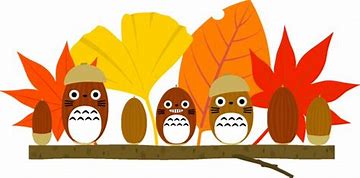 月火水木金土日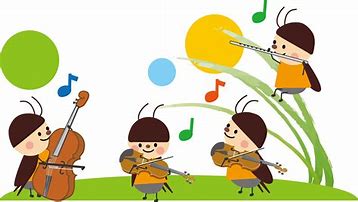 1午前中休館着付け教室（９時半～11時半）234レクリエーション　吹き矢教室　（１０時～１２時）子ども和太鼓教室（１９時～２０時）5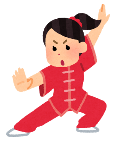 午前中休館健康気功教室（10時～11時半）6野菜販売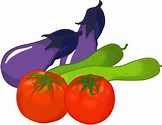 7午前中休館8脳トレ健康体操（１０時半～１１時半）9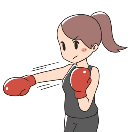 午前中休館ボクササイズ※（10時半～11時半）1011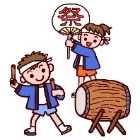 しの笛教室（１8時～19時）12午前中休館健康気功教室（10時～11時半）パソコン教室　(１０時から１１時半)13野菜販売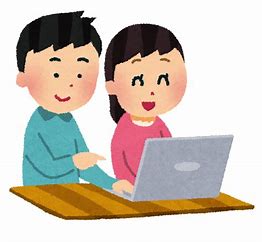 14ボッチャ教室（１３時半～３時半）つながりカフェ（１3時半～１5時半）15午前中休館16（敬老の日）休館1718レクリエーション　吹き矢教室　（１０時～１２時）子ども和太鼓教室（１９時～２０時）19午前中休館健康気功教室（10時～11時半）20野菜販売21午前中休館22午前中休館23（秋分の日）休館24健康気功教室※（13時半～15時）25己書き教室※　（１０時～１２時）しの笛教室（１8時～19時）26健康気功教室（10時～11時半）27野菜販売28午前中休館お蕎麦屋さん※（１２時オープン）29午前中休館着付け教室（９時半～11時半）30ボクササイズ※（10時半～11時半）